INDICAÇÃO Nº 3951/2018Sugere ao Poder Executivo Municipal que proceda ao rebaixamento da guia para acessibilidade de cadeirantes na Rua Graça Martins defronte o nº 85 no Centro. (Casa da Agricultura).Excelentíssimo Senhor Prefeito Municipal, Nos termos do Art. 108 do Regimento Interno desta Casa de Leis, dirijo-me a Vossa Excelência para sugerir ao setor competente que proceda ao rebaixamento da guia para acessibilidade de cadeirantes na Rua Graça Martins defronte o nº 85 no Centro.Justificativa:Fomos procurados por munícipes solicitando essa providencia, pois, o rebaixamento da guia dará acessibilidade aos cadeirantes que necessitam ir à Casa da Agricultura que funciona nesse endereço.OBS: O prédio da Casa da Agricultura está passando por reforma que está inclusa a acessibilidade, fazendo-se necessária a acessibilidade também na guia defronte ao local. Plenário “Dr. Tancredo Neves”, em 01 de Agosto de 2018.José Luís Fornasari                                                  “Joi Fornasari”                                                    - Vereador -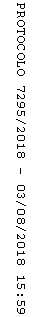 